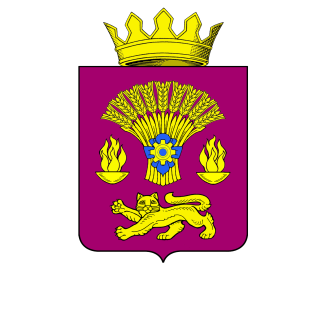 КОТОВСКАЯ  РАЙОННАЯ  ДУМАВОЛГОГРАДСКОЙ ОБЛАСТИРЕШЕНИЕот 1 декабря 2022 года						 № 58/12-6-РДО внесении изменений в решение Котовской районной Думы от 29.12.2021 № 68-РД "Об утверждении Порядка предоставления иных межбюджетных трансфертов из бюджета Котовского муниципального района Волгоградской области бюджетам городского, сельских поселений Котовского муниципального района Волгоградской области на содержание объектов благоустройства".Принято Котовской районной Думой 			1 декабря 2022 годаНа основании Устава Котовского муниципального района Волгоградской области,  Котовская районная Дума решила:	1.  Внести в решение Котовской районной Думы от 29.12.2021 № 68-РД "Об утверждении Порядка предоставления иных межбюджетных трансфертов из бюджета Котовского муниципального района Волгоградской области бюджетам городского, сельских поселений Котовского муниципального района Волгоградской области на содержание объектов благоустройства"следующие изменения: 1.1.  По тексту Порядка вместо цифр с 2014 по 2020 годы читать цифры с 2014 по 2021 и последующие годы».2. Настоящее решение вступает в силу с момента обнародования. Председатель Котовской районной Думы								И.М.Боровая